CORNELL NOTES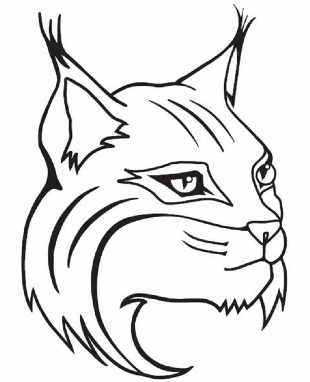 TOPIC/OBJECTIVE:  Studying the Distant PastHunter – Gather SocietiesNAME:_______________________________________________CLASS/PERIOD:____________________________________DATE:________________________________________________ESSENTIAL QUESTION:What are the consequences of technology?    ESSENTIAL QUESTION:What are the consequences of technology?    ESSENTIAL QUESTION:What are the consequences of technology?    Who were hunterEarly humans were ___________________________________, which means that they lived by ______________________Early humans were ___________________________________, which means that they lived by ______________________gatherers?_________________________________________________________.  _________________________________________________________.  How did they live?To ____________________and ______________________ early humans developed _________________________, To ____________________and ______________________ early humans developed _________________________, ________________________, and skills that people use to ____________________________________________________.  ________________________, and skills that people use to ____________________________________________________.  DEVELOPMENT OF TOOLSDEVELOPMENT OF TOOLS______________________years ago, early humans _________________how to ___________________________________.  ______________________years ago, early humans _________________how to ___________________________________.  This was __________________________for human ____________________________.  This was called the ________________This was __________________________for human ____________________________.  This was called the ______________________________________or the Old _______________________ . This lasted from about ___________________to ______________________or the Old _______________________ . This lasted from about ___________________to _______________________years ago.  _______________________years ago.  How did Stone Age tools At first, _____________________made by humans were ____________________.  Toolmakers split __________________At first, _____________________made by humans were ____________________.  Toolmakers split __________________change over time?to make _________________________for ________________________________, ___________________________, or to make _________________________for ________________________________, ___________________________, or ___________________________________________________________.  ___________________________________________________________.  Over time, toolmakers _____________________more skillful, making ______________________and ___________________Over time, toolmakers _____________________more skillful, making ______________________and ___________________Stone ____________________________.  Some _______________________________were used to ___________________________Stone ____________________________.  Some _______________________________were used to ___________________________Toolmakers also began making _________________________from _______________________________________________.  Toolmakers also began making _________________________from _______________________________________________.  As their __________________________-and __________________________improved, ___________________________huntersAs their __________________________-and __________________________improved, ___________________________hunterswere able to _________________________________________________________________________________________________.  were able to _________________________________________________________________________________________________.  USE OF FIREUSE OF FIREPeople learned how to use _____________. Making ______________was a _________________________that had People learned how to use _____________. Making ______________was a _________________________that had Many different ______________________.  People could have ____________________________________________________,Many different ______________________.  People could have ____________________________________________________,They could _______________________________________________________, and use ___________________to ________________They could _______________________________________________________, and use ___________________to ___________________________________________________________________.  ___________________________________________________.  Making fire also had _______________________________effectsMaking fire also had _______________________________effectsUSE OF FIRE CONTINUEDUSE OF FIRE CONTINUEDLearning to control fire was important because _______________________________________________________________Learning to control fire was important because ____________________________________________________________________________________________________________________________________________________________________________________.  _____________________________________________________________________________________________________________________.  Fire made it possible for hunter-gatherers to live ____________________________________________________________.Fire made it possible for hunter-gatherers to live ____________________________________________________________.WANDERING BANDSWANDERING BANDSWhat technologyStone Age ________________________________________ lived in small ____________________or bands.  A typical Stone Age ________________________________________ lived in small ____________________or bands.  A typical helped Paleolithic Group included _____________or ______________adults and their children.  Many of these were _______________,Group included _____________or ______________adults and their children.  Many of these were _______________,people survive?People who __________________________________________with the seasons.  People who __________________________________________with the seasons.  After they gathered ___________________________________________________________________________they wouldAfter they gathered ___________________________________________________________________________they would____________________________________________________________.  Sometimes these wandering bands used ____________________________________________________________.  Sometimes these wandering bands used _____________________as __________________________.  They also built temporary ________________________________________________________as __________________________.  They also built temporary ___________________________________or ____________________from ___________________________, which was another major ____________________________or ____________________from ___________________________, which was another major ____________________________in ______________________________________________. _______________________________________________spend manyin ______________________________________________. _______________________________________________spend many__________________each day looking for __________________________.   Men and boys _____________________________.__________________each day looking for __________________________.   Men and boys _____________________________.Women and girls gathered ________________________________________________.  They collected ____________________Women and girls gathered ________________________________________________.  They collected _____________________________________________and caught ______________________________________________________________________________.  _________________________and caught ______________________________________________________________________________.  They also collected __________________________for ______________________________________________.  They also collected __________________________for ______________________________________________.  LATER STONE AGE PEOPLELATER STONE AGE PEOPLE_____________groups of larger brained ____________________appeared.  Both groups had more ______________________________groups of larger brained ____________________appeared.  Both groups had more ______________________________________than earlier peoples.  However, only _________of these groups _______________past the _____________________than earlier peoples.  However, only _________of these groups _______________past the Stone Age.  Stone Age.  What skill gave Modern humans an advantage over Neanderthals?How are they the  same? Both  ___________________________and ______________________________lived ______________________________________.    Both  ___________________________and ______________________________lived ______________________________________.    The ________________________________and __________________________were the similar because _______________.The ________________________________and __________________________were the similar because _______________.Both were able to _____________________________________________________________________________________.  Both were able to _____________________________________________________________________________________.  Another similarity between the bands was that they each had __________________________________________.  Another similarity between the bands was that they each had __________________________________________.  How were they The Neanderthals had __________________________________while the Homo sapiens had ________________________.  The Neanderthals had __________________________________while the Homo sapiens had ________________________.  Different?  Although ___________________and ___________________were similar, they had different __________________________.  Although ___________________and ___________________were similar, they had different __________________________.  The most significant difference between the _________________________and __________________________ was thatThe most significant difference between the _________________________and __________________________ was that_______________________________________________________________.  _______________________________________________________________.  By comparing __________________________and ________________________it became clear that ______________________.  By comparing __________________________and ________________________it became clear that ______________________.  SUMMARYIn this lesson I learned _________________________________________________________________________________________.In this lesson I learned _________________________________________________________________________________________.The reading explained that ___________________________________________________________________________________.The reading explained that ___________________________________________________________________________________.________________________________is important information about the topic of _________________________________.  ________________________________is important information about the topic of _________________________________.  _______________________helped me understand how/that ________________________________________________________________________________.   _______________________helped me understand how/that ________________________________________________________________________________.   _______________________helped me understand how/that ________________________________________________________________________________.    A key detail from the text is ____________________________________________________________________________________________________________. A key detail from the text is ____________________________________________________________________________________________________________. A key detail from the text is ____________________________________________________________________________________________________________.Another important detail from the text is _____________________________________________________________________________________________.    Another important detail from the text is _____________________________________________________________________________________________.    Another important detail from the text is _____________________________________________________________________________________________.    By studying about _____________________________________I realized/discovered _________________________________________________________.  By studying about _____________________________________I realized/discovered _________________________________________________________.  By studying about _____________________________________I realized/discovered _________________________________________________________.  As a result of learning about __________________________________________, I now understand ____________________________________________.  As a result of learning about __________________________________________, I now understand ____________________________________________.  As a result of learning about __________________________________________, I now understand ____________________________________________.  